Nachlagerbräteln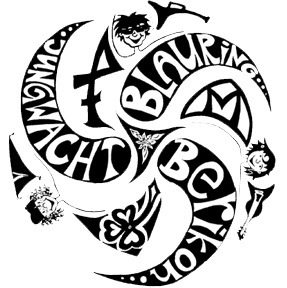 S Sola isch verbi, du hesch aber no Energie? Dann komm an das Nachlagerbräteln.Eine spannende Schnitzeljagd mit anschliessendem Bräteln, was gibt es Besseres?Wann:	Samstag, 13. August 2016Wo:	Feuerstelle Beriker WaldTreffpunkt:	15:30 Uhr, Pfarreizentrum BerikonMitbringen:	Etwas für auf den Grill, Feldflasche, gute LauneRückkehr:	ca. 21.00 Uhr im Pfarreizentrum BerikonAnmeldung an:	Noëlle Fivaz	Steinhügelstrasse 38	8965 Berikon	jubla.berikon@bluewin.ch Anmeldeschluss:	08. August 2016Versicherung ist Sache des Teilnehmers._ _ _ _ _ _ _ _ _ _ _ _ _ _ _ _ _ _ _ _ _ _ _ _ _ _ _ _ _ _ _ _ _ _ _ _ _ _ Name:	_____________	Vorname:	____________Strasse:	_____________	PLZ/Ort:	____________Telefon:	_____________	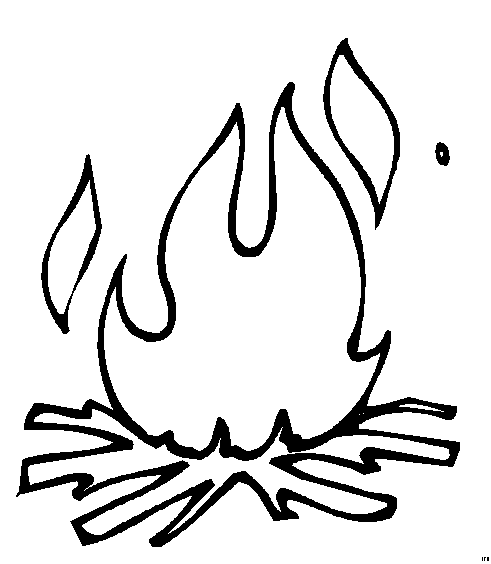 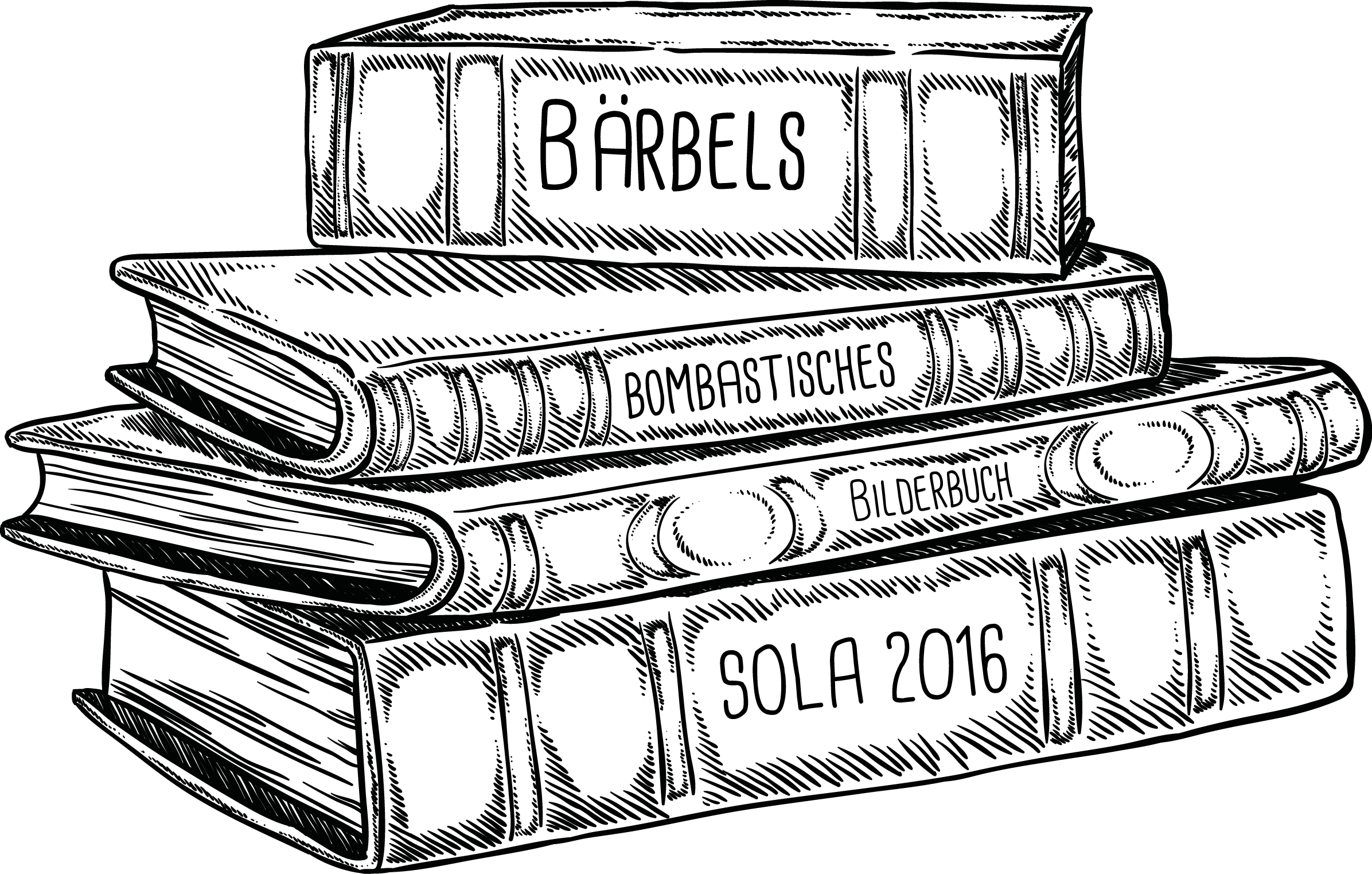 